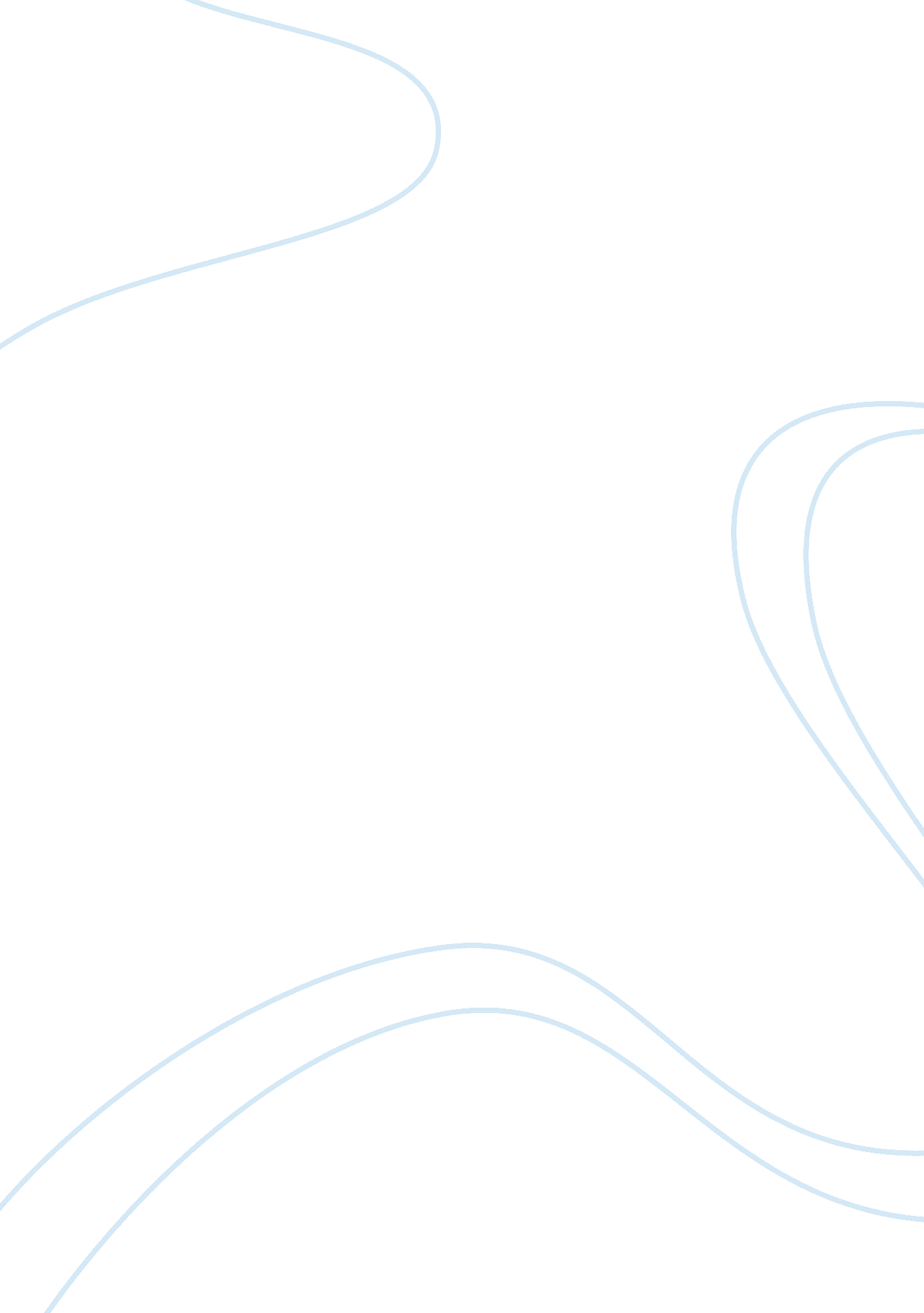 Comparison of the urban design of london and bangkokTransportation, Public Transport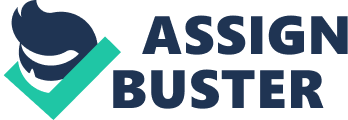 Both London and Bangkok are capital cities, London being the capital of GreatBritain and Bangkok being the capital of Thailand. These two capitals attract manytourists from all over the world to see the naturally wonderful views that MotherNature has to offer, and the creatively artistic artifacts that are man-made. The UKs’capital, London, uses a variety of mobility uses, such as the underground, classic redbusses, black cabs, public bicycles and other uses of transportation are used. Just asLondon, Bangkok also has a wide range of available public transportations, thatinclude: BTS sky trains, busses, Tuk-Tuks, Songthaews, MRT subways, Khlongboats, motorbike taxis, and other ways of being able to transport around the city. Asseen in both cities, public transportation has been compulsory to citizens throughoutthe urban design of these capitals, and so is the educational structure that each cityfollows. London’s urban public transportation network is one of the largest in the world. The publicly available sources of transportation in London pass all 32 boroughs. Theiconic red busses have different routes according to the number that would bedisplayed on the front, back and sides of the bus. Double-decker busses are anaffordable, and fast way to get around the city without causing much of a hustle. “ TheTube” or the underground system is a vast collection of rails roads that allow trains topass over ground and underground and is an incredibly fast use of transportation. TheThames River in London additionally helps as one may use the river bus service andcan both enjoy views and beat traffic. Public bicycles are a new scheme to reduce theusage of fuel and petrol in cars. Roads have a bicycle lane that is specified forcyclists, each bike can be rented for up to 23 hours and the first half-hour is free. Moreover Bangkok has relatively similar communal mobility vehicles, apart for thedifference in names. Sky trains are an over ground railing system where one can enjoyviews from underneath them. Tuk-Tuks are a motorbike /carriage-looking vehicle thatholds from 1 to 3 people per ride. A Songthaew is identical to a pickup truck, except ithas a seating area vertical to the entrance. Khlong boats are comparable to the riverbus service in London, since it’s a way of transportation using the navigable rivers inthe city. These are the automobiles that help in mobility throughout the two capitals. Education in London may not be reduced by all means while nursery and crèchemay be optional in some cases. The London has two types of schooling, number onewould be average state schools that follow national curriculums and are attended bymost students in London, though it is expected that state schools are under standardlevels, but not in London, the average level of students in a state school is beyondmediocre. The second type of schools in London would be initial and impartial orpublic schools. To attend these school parents must pay or the pupil must gain ascholarship, unlike state schools where it is funded through taxes and residenteducation consultants. Bangkok has a different classification towards schooling. Educational systems inThailand include 12 years of free education and only nine of which are required. Although unlike London Bangkok has got only a few of private fee-paying schoolswith a rating of between good to excellent education offered. To sum up the urban design of these two cities were absolutely obligatory for themobility structure and the educational system in both these capitals. Both London andBangkok has a variety of public transportations while the names and looks of theseseem different they both have vehicles that provide the nation, reduce air pollutionand slow the usage of petroleum, natural gas and oil. On the other hand the educationdoes have a difference, while London provides many more private schools thanBangkok does they both have the range of state schools and independent privateschools. Together Bangkok and London have some similarities and differences inpublic transportation and educational systems. 